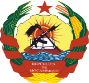 REPÚBLICA DE MOÇAMBIQUEMINISTÉRIO DO INTERIORSERVIÇO NACIONAL DE MIGRAÇÃODEPARTAMENTO DE RELAÇÕES PÚBLICASCONFERÊNCIA DE IMPRENSACONTINUA A AUMENTAR O NÚMERO DE CIDADÃOS MOÇAMBICANOS DEPORTADOS O Serviço Nacional de Migração (SENAMI) registou aumento na ordem 68% na estatística de cidadãos moçambicanos deportados, ou seja, na semana de (16 a 22 de Janeiro de 2021), foram deportados 1.226 cidadãos moçambicanos, contra 716 da semana anterior (09 a 15 de Janeiro de 2021). Como resultado de diversas infracções cometidas naqueles Países vizinhos, a República da África do Sul manteve o estatuto de maior número de deportados com 1.210 e 16 do Reino de Eswatini.Relativamente ao período similar do ano anterior (2020), importa referir que o aumento cifrou em mais de 100%, pois no período em alusão, o SENAMI registou apenas um cidadão moçambicano deportado pelas autoridades sul-africanas.Do total de cidadãos moçambicanos deportados, 1.061 foram deportados através do Posto de Travessia de Ressano Garcia, seguido pelo Posto de Travessia de Ponta D`Ouro com 149 e 16 pelo Posto de Travessia de Namaacha, todos Postos da Província de Maputo.De referir que a imigração clandestina, foi a infracção que mais casos registou na deportação com (936) casos e (290) por permanência ilegal.MAIS DE 16.600 VIAJANTES CRUZARAM AS FRONTEIRAS NACIONAIS Ainda no período em análise (16 a 22 de Janeiro de 2021), o SENAMI registou 16.648 viajantes no movimento migratório global contra 95.321 de igual período do ano anterior, o que representa uma redução na ordem de 83%. Quando comparado à semana anterior (09 a 15 de Janeiro de 2021), constatou-se que o movimento migratório à escala Nacional reduziu em 51%, pois passaram das Fronteiras no período referenciado 34.252 viajantes.Do total de cidadãos que atravessaram os Postos de Travessia Nacionais durante o período em análise, 8.226 viajantes entraram no Território Nacional e 8.422 foram registados no movimento de saídas.O Posto de Travessia de Ressano Garcia, foi o que registou maior fluxo de viajantes neste período, com 3.676, seguido de Mavalane e Namaacha com 2.495 e 753 respectivamente, conforme a tabela abaixo. Postos de Travessia com maior fluxo de viajantesResumo do movimento migratório globalNacionalidades mais destacadas do movimento migratório Maputo, 28 de Janeiro de 2021N/OPOSTO DE TRAVESSIATIPO DO MOVIMENTOTIPO DO MOVIMENTOTOTALTOTALEntradosSaídos01Ressano Garcia (Prov. Maputo)1.0432.6333.67622%02Mavalane (Cidade de Maputo)1.0601.4352.49515%03Namaacha (Prov. Maputo)5322217535%N/OTIPO DO MOVIMENTOTIPO DO MOVIMENTOTIPO DO MOVIMENTOTIPO DO MOVIMENTOTOTALTOTALNacionaisNacionaisEstrangeirosEstrangeiros16.64816.648Entrados3.006Entrados5.2208.22649%Saídos2.802Saídos5.6208.42251%N/ONACIONALIDADETOTALTOTAL1Malawiana4.01124%2Sul-Africana2.58116%3Zimbabweana1.5299%